HALASANA “The PLOUGH POSE”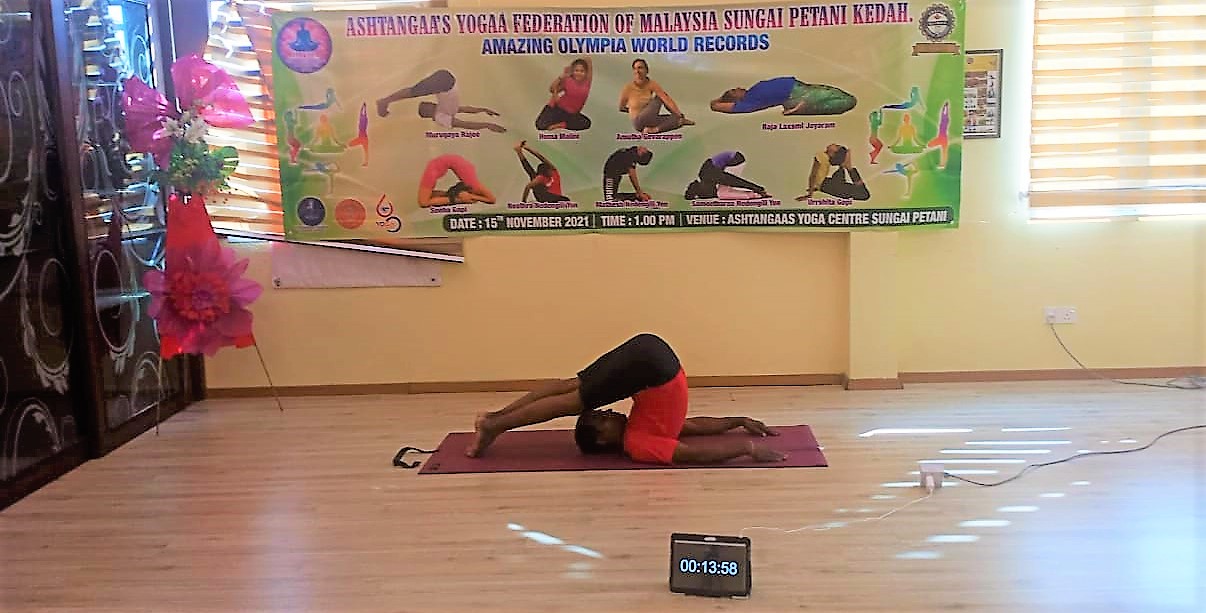 The PLOUGH POSE 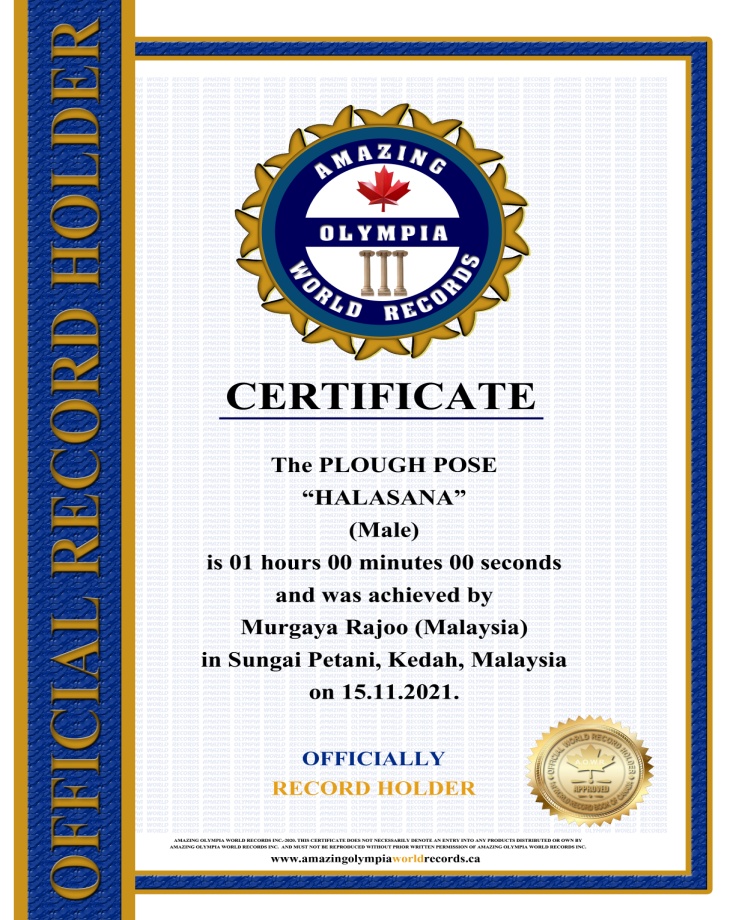 HALASANA                   (Male) Currently has been measured for 1 hours 00 minutes & 00 seconds and was achieved by Mr. Murgaya Ragoo a Malaysian Citizen in Sungai Petani, Kedah, Malaysia on the date 15 Nov. 2021. He has been received the title as:OFFICIAL“WORLD RECORD HOLDER”